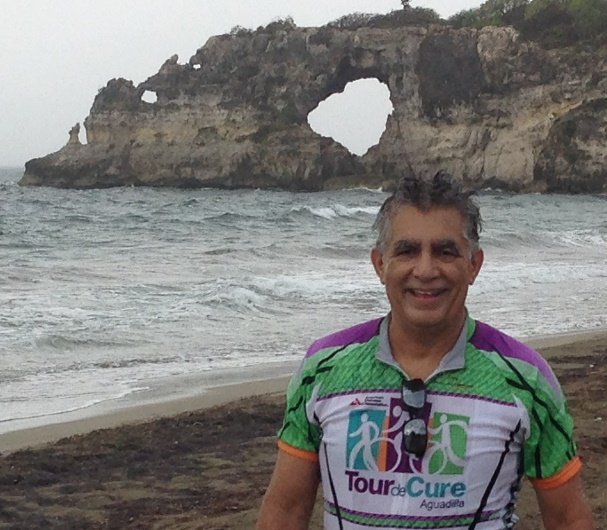 Luis “Ari” CortesPrincipal Test EngineerHuntington Ingalls Industries (HII)Ari is a Principal Test Engineer with the Mission Technologies Division of Huntington Ingalls Industries (HII). Luis also built his experience at The MITRE Corporation, Scientific Test and Analysis Techniques Center of Excellence (STAT COE), and as a U.S. Navy Civilian. He earned a BS in Chemical Engineering from University of Puerto Rico, an MS in Mechanical Engineering from California State University Los Angeles, a PhD in Mechanical Engineering from Colorado State University, and graduated from the US Naval Material Command Civilian Logistics Intern Program in Quality and Reliability. He is Member of the International Test and Evaluation Association (ITEA) and Senior Member of the American Society for Quality (ASQ). Ari received the National Defense Industrial Association (NDIA) Civilian Tester of the Year Award in 2000. His research interests include experiment design, response surface methods, and modeling. He used to be a better rider than he is now! 